OBEC HORNÁ POTÔŇVšeobecne záväzné nariadenie obceHorná Potôňč. 02/2022o miestnych daniach a miestnom poplatku za komunálne odpady a drobné stavebné odpady na území obce Horná Potôňktorým sa mení a dopĺňa VZN č. 02/2016 o miestnych daniach a miestnom poplatku za komunálne odpady a drobné stavebné odpady na území obce Horná Potôň.Zverejnené pred schválením: 30.11.2022Zvesené pred schvaľovaním: 15.12.2022VZN schválené Obecným zastupiteľstvom dňa: 15.12.2022 v uzn. č. 06-06/2022Vyvesené po schválení: 16.12.2022Účinnosť nadobúda dňa: 01.01.2023I. ČASŤÚVODNÉ USTANOVENIA §  1(1) Toto  všeobecne  záväzné  nariadenie (ďalej len „nariadenie“) upravuje podmienky ukladania miestnych daní a miestneho poplatku za   komunálne   odpady    a   drobné   stavebné  odpady    (ďalej len „miestne dane a  poplatok“)   na území obce Horná Potôň.(2) Obec Horná Potôň ukladá na svojom území tieto miestne dane:a) daň z nehnuteľností,b) daň za psa,c) daň za užívanie verejného priestranstva,e) daň za predajné automaty,f) daň za nevýherné hracie prístroje,g) daň za ubytovanie(3) Obec Horná Potôň ukladá na svojom území miestny poplatok za komunálne odpady a drobné stavebné odpady.  (4) Zdaňovacím  obdobím pre daň z nehnuteľností, daň za psa, daň za predajné automaty, daň za nevýherné hracie prístroje, daň za ubytovanie a pre miestny poplatok za komunálny odpad a drobný stavebný odpad je kalendárny rok s výnimkami upravenými v ust. § 90 ods. 3 až 6 zákona  č. 582/2004 Z. z. o miestnych daniach   a   miestnom   poplatku   za   komunálne   odpady    a   drobné   stavebné  odpady (ďalej len „zákon o miestnych daniach“). .II. ČASŤMIESTNE DANE§ 2Daň z nehnuteľnostíDaň z nehnuteľností zahŕňa:a) daň z pozemkov,b) daň zo stavieb,            c) daň z bytov a z nebytových priestorov v bytovom dome (ďalej len „daň          z bytov“).                                                                       § 3Daň z pozemkov(1) 	Daňovníkom dane z pozemkov sú osoby uvedené v ust. § 5 zákona č.582/2004 Z.z.  o miestnych daniach a miestnom poplatku za KO a DSO (ďalej len zákon o miestnych daniach).(2) 	Predmetom dane z pozemkov sú pozemky na území obce Horná Potôň. v členení podľa ust. § 6 ods. 1  zákona o miestnych daniach. Predmetom dane z pozemkov nie sú pozemky uvedené v ust. § 6 ods. 2 zákona o miestnych daniach.(3)	Daň z pozemkov sa vypočíta ako súčin základu dane a ročnej sadzby dane z pozemkov. Výpočet sa musí vykonať vždy podľa stavu k l. januáru daného zdaňovacieho obdobia. Na zmeny, ktoré nastanú v priebehu zdaňovacieho obdobia správca dane prihliadať nebude, s výnimkou prípadov vyplývajúcich zo zákona o miestnych daniach. (4)  	Základom dane z pozemkov je hodnota pozemku určená vynásobením výmery  pozemkov v m2 a hodnoty  pozemku za 1 m2. (5)  	Hodnota pozemkov na území obce Horná Potôň v členení do skupín  podľa ust. § 6 ods. 1 zákona o miestnych daniach je nasledovná :a) orná pôda, chmeľnice, vinice, ovocné sady 			1,0117 eur/ m2    trvalé trávnaté porasty 						0,2609 eur/ m2b)  záhrady   								1,8500 eur/ m2c)  zastavané plochy a nádvoria, ostatné plochy     			1,8500 eur/ m2d) lesné pozemky, na ktorých sú hospodárske lesy,  rybníky s chovom rýb a ostatné hospodársky využívané vodné plochy                                            0,2100 eur/ m2e) stavebné pozemky 						           18,5800 eur/ m2(6) 	V súlade s ust. § 8 ods. 2 zákona o miestnych daniach správca dane určuje  ročnú sadzbu dane   z pozemkov v obci  pre jednotlivé skupiny pozemkov nasledovne:a) orná pôda, chmeľnice, vinice, ovocné sady, trvalé trávne porasty		0,50 %,b) záhrady                                        	                   				0,50 %,c) zastavané plochy a nádvoria, ostatné plochy                                 		0,50 %,      d) lesné pozemky, na ktorých sú hospodárske lesy, rybníky s chovom		 rýb a ostatné hospodársky využívané vodné plochy                                     	0,50 %,e) stavebné pozemky                                                              			0,50 %.(7) 	Ročné sadzby dane z pozemkov uvedené v odseku 6  v ustanovení § 3 tohto VZN sa nepoužijú v nasledovných prípadoch:       Správca dane v súlade s ust. § 8 ods. 4 zákona o miestnych daniach určuje ročnú sadzbu dane   z pozemkov  pre jednotlivé skupiny pozemkov (určené podľa § 6 ods. 1 zákona o miestnych daniach), na ktorých sa nachádza zariadenie na výrobu elektriny zo slnečnej energie  nasledovne:zastavané plochy a nádvoria, ostatné plochy                                  	0,50 %.§ 4Daň zo stavieb(1)     Daňovníkom dane zo stavieb sú osoby uvedené v ust. § 9 zákona o miestnych daniach. (2)    Predmetom dane zo stavieb sú stavby na území obce Horná Potôň, ktoré majú jedno alebo viac   nadzemných podlaží alebo podzemných podlaží spojené so zemou pevným základom v členení podľa ust. § 10 ods. 1 zákona o miestnych daniach.           Na daňovú povinnosť nemá vplyv skutočnosť, že sa stavba prestala užívať. Na zaradenie stavby podľa§ 10 odseku 1 zákona o miestnych daniach je rozhodujúci účel jej využitia k 1. januáru zdaňovacieho obdobia.(3)     Predmetom dane zo stavieb nie sú stavby podľa § 10 ods. 3 zákona o miestnych daniach(4)    Základom dane zo stavieb je výmera zastavanej plochy v m2.  Zastavanou plochou sa rozumie pôdorys stavby na úrovni najrozsiahlejšej nadzemnej časti stavby, pričom sa do zastavanej plochy nezapočítava prečnievajúca časť strešnej konštrukcie stavby. Základom dane pri stavbe hromadných garáží umiestnenej pod zemou je výmera zastavanej plochy v m2, pričom zastavanou plochou sa rozumie pôdorys na úrovni najrozsiahlejšej podzemnej časti stavby.(5)    Správca dane  v súlade s ust. § 12 ods. 2 zákona o miestnych daniach určuje ročnú sadzbu dane zo stavieb v obci  za každý aj začatý m2  zastavanej plochy nasledovne:stavby na bývanie a drobné stavby , ktoré majú doplnkovú funkciupre hlavnú stavbu                                                              	       0,12 eur/ m2   stavby na pôdohospodársku produkciu, skleníky, stavby pre vodné     	hospodárstvo, stavby využívané na skladovanie vlastnej pôdohospodárskej       	produkcie vrátane stavieb na vlastnú administratívu                          0,30 eur/ m2chaty a stavby na individuálnu rekreáciu 			                   0,50 eur/m2samostatne stojace garáže 						       0,50 eur/m2 stavby hromadných garáží						       1,00 eur/m2 stavby hromadných garáží umiestnené pod zemou		       1,00 eur/m2priemyselné stavby, stavby slúžiace energetike, stavby slúžiace stavebníctvu,    	stavby využívané na skladovanie vlastnej produkcie vrátane stavieb na   	administratívu                                                                                    0,80 eur/ m2stavby na ostatné podnikanie a na zárobkovú činnosť, skladovanie a administratívu     	súvisiacu s ostatným podnikaním a zárobkovou činnosťou              1,20 eur/ m2     ostatné stavby  neuvedené v písm. a) až h)                                   0,50 eur/ m2(7) 	V súlade s ust. § 12 ods. 3 zákona o miestnych daniach určuje správca dane pri viacpodlažných stavbách príplatok za podlažie vo výške 0,05 eur/m²  za každé ďalšie podlažie okrem prvého nadzemného podlažia.(8) 	Daň zo stavieb sa vypočítava podľa § 12a zákona o miestnych daniach.§ 5Daň z bytov(1) 	Daňovníkom dane z bytov sú osoby uvedené v ust. § 13 zákona o miestnych daniach.(2) 	Predmetom dane z bytov sú byty a nebytové priestory v bytovom dome na území obce Horná Potôň, v ktorom aspoň jeden byt alebo nebytový priestor nadobudli do vlastníctva fyzické osoby alebo právnické osoby (ust. § 14 zákona o miestnych daniach). Byt alebo časť bytu v bytovom dome, ktorý sa k 1. januáru zdaňovacieho obdobia využíva na iný účel ako bývanie, sa na účely tohto zákona považuje za nebytový priestor.(3) 	Základom dane z bytov je výmera podlahovej plochy bytu alebo nebytového priestoru v m2.  (4) 	V súlade s ust. § 16 ods. 2 zákona o miestnych daniach určuje správca dane ročnú sadzbu dane z bytov v obci Horná Potôň 0,12 eura  za každý aj začatý m2 podlahovej  plochy bytu a nebytového priestoru. (6) 	Daň z bytov sa vypočíta ako súčin  základu dane a ročnej sadzby dane z bytov.§ 6Spoločné ustanovenia pre daň z nehnuteľnostíV súlade s ust. § 17 ods. 1/c a 2 zákona o miestnych daniach sa s ohľadom na miestne podmienky v obci správca dane oslobodzuje od dane z pozemkov nasledujúce pozemky:                                                                                                                                 a) pozemky a stavby alebo ich časti vo vlastníctve cirkvi a náboženských spoločností         registrovaných štátom, ktoré slúžia na vzdelávanie, na vedeckovýskumné účely alebo na vykonávanie náboženských obradov.	b) pozemky vo vlastníctve právnických osôb, ktoré nie sú založené alebo zriadené na podnikanie,	c) pozemky, na ktorých sú cintoríny, kolumbáriá, urnové háje a rozptylové lúky.          d) pozemky verejne prístupných parkov, pozemky užívané školami a školskými zariadeniami          e) pozemky, na ktorých sa nachádzajú športoviská(2) 	V súlade s ust. § 17 ods. 3 zákona o miestnych daniach podľa miestnych podmienok v intraviláne obce Horná Potôň znižuje správca dane daň zo stavieb a daň z bytov nasledovne:	a) u stavieb na bývanie a byty vo vlastníctve fyzických osôb s ťažkým zdravotným postihnutím, ktoré slúžia na ich trvalé bývanie o 50 %,	b) garáže a nebytové priestory v bytových domoch slúžiace ako garáž vo vlastníctve fyzických osôb s ťažkým zdravotným postihnutím o  50%.(3) 	Daňovník uplatní nárok na zníženie dane alebo oslobodenie od dane podľa odsekov 1 až 3 v priznaní k dani z nehnuteľností alebo v čiastkovom priznaní na to zdaňovacie obdobie, na ktoré mu prvýkrát vzniká nárok na zníženie dane alebo oslobodenie od dane, najneskôr v lehote podľa § 99a ods. 1, inak nárok na príslušné zdaňovacie obdobie zaniká.(4)	Daňová povinnosť vzniká 1. januára zdaňovacieho obdobia nasledujúceho po zdaňovacom období, v ktorom sa daňovník stal vlastníkom, správcom, nájomcom alebo užívateľom nehnuteľnosti, ktorá je predmetom dane a zaniká 31. decembra zdaňovacieho obdobia, v ktorom daňovníkovi zanikne vlastníctvo, správa, nájom alebo užívanie nehnuteľnosti. Ak sa daňovník stane vlastníkom, správcom, nájomcom alebo užívateľom nehnuteľnosti 1. januára bežného zdaňovacieho obdobia, vzniká daňová povinnosť týmto dňom.(5) 	Na vyrubenie dane z nehnuteľností je rozhodujúci stav k 1. januáru zdaňovacieho obdobia. Na zmeny skutočností rozhodujúcich pre daňovú povinnosť, ktoré nastanú v priebehu zdaňovacieho obdobia, sa neprihliada, ak zákon o miestnych daniach  neustanovuje inak. V prípade nadobudnutia nehnuteľnosti vydražením  v priebehu roka daňová povinnosť vzniká prvým dňom mesiaca nasledujúceho po dni, v ktorom sa vydražiteľ stal vlastníkom nehnuteľnosti alebo prvým dňom mesiaca nasledujúceho po dni schválenia príklepu súdom. Pri zániku vlastníckych práv vydražením daňová povinnosť zaniká posledným dňom mesiaca, v ktorom  zanikli vlastnícke práva k vydraženej nehnuteľnosti. Pri nadobudnutí nehnuteľnosti dedením v priebehu roka daňová povinnosť dedičovi vzniká prvým dňom mesiaca nasledujúceho po dni, v ktorom sa dedič stal vlastníkom nehnuteľnosti na základe právoplatného osvedčenia o dedičstve alebo rozhodnutia o dedičstve.(6)     Vyrubená daň je splatná do 15 dní odo dňa nadobudnutia právoplatnosti rozhodnutia, ak zákon neustanovuje inak.III. ČASŤ §  12Miestny poplatok za komunálne odpadya drobné stavebné odpady(1) 	Poplatok sa platí za: 	a) činnosti nakladania so zmesovým komunálnym odpadom,
b) činnosti nakladania s biologicky rozložiteľným komunálnym odpadom,
c) triedený zber zložiek komunálneho odpadu, na ktoré sa nevzťahuje rozšírená zodpovednosť výrobcov,
d) náklady spojené nedôsledným triedením oddelene zbieraných zložiek komunálneho odpadu, na ktoré sa vzťahuje rozšírená zodpovednosť výrobcov,
e) náklady presahujúce výšku obvyklých nákladov podľa osobitného predpisu.(2)     Podrobnosti o nakladaní s komunálnymi odpadmi a drobnými stavebnými odpadmi  na území obce Horná Potôň stanovuje obec v osobitnom všeobecne záväznom nariadení obce Horná Potôň číslo 05/2013 o nakladaní s komunálnymi odpadmi a drobnými stavebnými odpadmi na území obce  Horná Potôň.(3) 	Ak zákon o miestnych daniach neustanovuje inak, poplatok platí poplatník podľa § 77 ods. 2  až 4 zákona o miestnych daniach. Zdaňovacím obdobím pre miestny poplatok za  komunálne odpady a drobné stavebné odpady je kalendárny rok.(4) 	Poplatok za odpad od  poplatníka v ustanovenej  výške pre obec  vyberá a za vybraný poplatok ručí:	a) vlastník nehnuteľnosti; ak je nehnuteľnosť v spoluvlastníctve viacerých  spoluvlastníkov  alebo  ak  ide  o  bytový dom, poplatok  vyberá a  za  vybraný  poplatok ručí  zástupca alebo správca určený spoluvlastníkmi, ak s výberom poplatku zástupca alebo  správca súhlasí,	b) správca, ak je vlastníkom nehnuteľnosti štát, vyšší územný celok alebo obec (ďalej len "platiteľ").  	Platiteľ a poplatník sa môžu písomne dohodnúť, že poplatok obci  odvedie priamo poplatník; za  odvedenie poplatku  obci ručí platiteľ.(5) 	Poplatková   povinnosť   vzniká   dňom,   ktorým   nastane skutočnosť uvedená v § 77 ods. 2 zákona o miestnych daniach. Poplatková povinnosť zaniká dňom, ktorým zanikne táto skutočnosť.(6)     Sadzbu poplatku za odpad určuje správca dane, v súlade s ust. § 78 ods. 1písm a) a §  83 zákona o miestnych daniach, nasledovne:         - poplatok pre poplatníka podľa § 2 ods.1 písm. a) je vo výške 0,10960 eura za osobu a kalendárny deň:          sadzba poplatku                     počet kalendárnych dní               poplatok za 1 osobu/rok    0,10960   €         x                         365                      x                          40,00 €                                                                                                                              (po zaokrúhlení smerom nahor)(7)	Pri množstvovom zbere, ktorý je zavedený pre právnické osoby a fyzické osoby – podnikateľov,  je  sadzba poplatku stanovená za jeden liter komunálnych odpadov nasledovne: - poplatok pre poplatníka podľa § 2 ods. 1 písm. b) a c)  0,01795  eura za jeden liter komunálnych odpadov na kalendárny rok:sadzba poplatku        smetná nádoba l                   počet vývozov        poplatok na 1 rok                 0,01790 €              x                240               x                26                          112,00 €                                                                                                     (po zaokrúhlení smerom nahor)         0,01790 €                x               1100               x              26                         512,00 €                                                                                                        (po zaokrúhlení smerom nahor)Výška poplatku za kalendárny rok sa určí ako súčin sadzby, objemu nádoby  frekvencie vývozov a počtu nádob. Sadzba za predaj zberných nádob      Žiadateľ o novú zbernú nádobu pri prvom žiadaní:            240 liter -  40,00 €/kus      Výmena poškodenej nádoby s objemom:                            240 liter  -  20,00 €/kus      Zberná nádoba navyše:                                                        240 liter -   60,00 €/kus§ 16Záverečné  ustanovenia(1)     Obecné zastupiteľstvo v Hornej Potôni prerokovalo toto Všeobecne záväzné  	nariadene  na zasadnutí dňa  15.12.2022, schválilo ho uznesením č. 06-06/2022.(2)    Pokiaľ  toto všeobecne  záväzne nariadenie neobsahuje osobitnú právnu úpravu  miestnych daní, poplatkov a konania, platia ustanovenia zákona č. 582/2004 Z. z. o miestnych daniach a miestnom poplatku za komunálne odpady a drobné stavebné odpady v znení neskorších predpisov a zákona  č. 563/2009  Z. z.  o  správe  daní (daňový poriadok) a o zmene   a doplnení niektorých zákonov v znení neskorších predpisov.(2) 	Dňom  účinnosti tohto  všeobecne  záväzného nariadenia sa zrušuje  dodatok č. 03/2021 Všeobecného záväzného nariadenia č. 02/2016  o  miestnych daniach a o miestnom poplatku za komunálne odpady a drobné stavebné odpady na území obce Horná Potôň a to vrátane všetkých jeho zmien a doplnkov.(3) 	Zmeny a  doplnky tohto  všeobecne záväzného  nariadenia schvaľuje Obecné zastupiteľstvo obce Horná Potôň.(4) 	Dodatok  VZN č. 02/2022 nadobúda účinnosť dňom 01.01.2023.V Horná Potôň 15.12.2022									Bc. Tivadar Sidó 									               starosta obce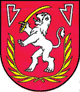 